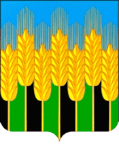  СОВЕТ НОВОДМИТРИЕВСКОГО СЕЛЬСКОГО ПОСЕЛЕНИЯ СЕВЕРСКОГО РАЙОНАРЕШЕНИЕст. Новодмитриевскаяот 21.07.2022г.                                                                                        № 162Об утверждении Порядка привлечения граждан к выполнению на добровольной основе социально значимых работ для Новодмитриевского сельского поселения Северского районаВ соответствии с Федеральным законом от 06.10.2003 № 131-ФЗ 
«Об общих принципах организации местного самоуправления в Российской Федерации», Уставом Новодмитриевского сельского поселения Северского района, Совет Новодмитриевского сельского поселения Северского района решил:1. Утвердить Порядок привлечения граждан к выполнению на добровольной основе социально значимых работ для Новодмитриевского сельского поселения Северского района согласно приложению, к настоящему решению.2. Опубликовать настоящее решение в газете «Зори Предгорья», а также разместить его на официальном сайте администрации Новодмитриевского сельского поселения Северского района в информационно-телекоммуникационной сети «Интернет».3. Настоящее решение вступает в силу на следующий день после дня его официального опубликования.ПРИЛОЖЕНИЕ к решению Совета Новодмитриевского сельскогопоселения Северского района от 21.07.2022г. № 162Порядок привлечения граждан к выполнению на добровольной основе социально значимых работ для Новодмитриевского сельского поселения Северского района1. Настоящий Порядок привлечения граждан к выполнению на добровольной основе социально значимых работ для Новодмитриевского сельского поселения Северского района (далее – Порядок) разработан в соответствии с Федеральным законом от 06.10.2003 № 131-ФЗ «Об общих принципах организации местного самоуправления в Российской Федерации», Уставом Новодмитриевского сельского поселения Северского района и устанавливает процедуру привлечения граждан к выполнению на добровольной основе социально значимых работ для Новодмитриевского сельского поселения Северского района (в том числе дежурств) в целях решения вопросов местного значения.2. Настоящий Порядок не распространяется на случаи мобилизации трудоспособного населения для проведения аварийно-спасательных и других неотложных работ, осуществляемой при введении на всей территории Российской Федерации или в ее отдельных местностях, включая территорию Новодмитриевского сельского поселения Северского района, режима чрезвычайного положения по основаниям и в порядке, установленным Федеральным конституционным законом от 30.05.2001 № 3-ФКЗ 
«О чрезвычайном положении». 3. Под социально значимыми работами в настоящем Порядке понимаются работы, не требующие специальной профессиональной подготовки и квалификации, для выполнения которых достаточно индивидуального обучения непосредственно перед их выполнением или в процессе их выполнения, осуществляемые в целях решения следующих вопросов местного значения Новодмитриевского сельского поселения Северского района:	1) создание условий для реализации мер, направленных на укрепление межнационального и межконфессионального согласия, сохранение и развитие языков и культуры народов Российской Федерации, проживающих на территории поселения, социальную и культурную адаптацию мигрантов, профилактику межнациональных (межэтнических) конфликтов;	2) участие в предупреждении и ликвидации последствий чрезвычайных ситуаций;	3) обеспечение первичных мер пожарной безопасности в границах населенных пунктов;	4) создание условий для массового отдыха жителей поселения и организация обустройства мест массового отдыха населения, включая обеспечение свободного доступа граждан к водным объектам общего пользования и их береговым полосам;	5) организация благоустройства территории поселения в соответствии с правилами благоустройства, а также организация использования, охраны, защиты, воспроизводства городских лесов, лесов особо охраняемых природных территорий, расположенных в границах населенных пунктов поселения.4. К выполнению на добровольной основе социально значимых работ привлекаются совершеннолетние трудоспособные жители Новодмитриевского сельского поселения Северского района в свободное от основной работы или учебы время на безвозмездной основе не более чем один раз в три месяца. При этом продолжительность социально значимых работ не может составлять более четырех часов подряд.5. Финансирование расходов по организации и проведению социально значимых работ осуществляется за счет средств местного бюджета.6. Целями привлечения граждан к выполнению социально значимых работ являются:1) удовлетворение потребностей населения в создании и (или) поддержании безопасных условий жизнедеятельности и благоприятной среды обитания;2) повышение уровня социальной активности и социальной ответственности местного населения; 3) наиболее эффективное решение вопросов местного значения в интересах населения;4) достижение максимальных социальных и экономических результатов участия граждан в социально значимых работах при минимизации затрат.7. Решение о привлечении граждан к выполнению на добровольной основе социально значимых для Новодмитриевского сельского поселения Северского района работ принимается главой Новодмитриевского сельского поселения Северского района и оформляется постановлением, которое вступает в силу со дня его официального опубликования. При этом официальное опубликование должно  быть осуществлено не позднее, чем за 10 дней до начала проведения работ.8. В постановлении  указываются:-  вопрос местного значения, в целях решения которого организуются социально значимые работы;-  время, место и сроки проведения социально значимых работ;-  перечень видов социально значимых работ и порядок их проведения;-  вопросы материально-технического обеспечения;                                                                         -  должностные лица администрации Новодмитриевского сельского поселения Северского района, ответственные за организацию и проведение социально значимых работ, в том числе за прием заявок граждан на участие в социально значимых работах, за учет времени выполнения социально значимых работ, за учет граждан, привлеченных к социально значимым работам, за проведение инструктажа по технике безопасности и ведение учета лиц, прошедших инструктаж.9. Для участия в выполнении социально значимых работ граждане не позднее чем за 3 дня до проведения социально значимых работ направляют (подают) в администрацию Новодмитриевского сельского поселения Северского района письменные заявки на участие в социально значимых работах по форме, установленной в приложении № 1 к настоящему Порядку. К заявке прилагается согласие на обработку персональных данных, оформленное в соответствии с законодательством Российской Федерации о персональных данных. 	Поступившие заявки подлежат регистрации в установленном порядке в день их поступления в администрацию Новодмитриевского сельского поселения Северского района.10. Решение о привлечении местного населения к участию в социально значимых работах может быть принято, в том числе, на основании индивидуального или коллективного обращения граждан, проживающих на территории Новодмитриевского сельского поселения Северского района, обращающихся в администрацию Новодмитриевского сельского поселения Северского района с инициативой организации социально значимых работ с привлечением к участию в них местного населения и изъявивших готовность в них участвовать. Указанные обращения рассматриваются администрацией Новодмитриевского сельского поселения Северского района в порядке, установленном Федеральным законом от 02.05.2006 № 59-ФЗ «О порядке рассмотрения обращений граждан Российской Федерации».11. Организация и материально-техническое обеспечение проведения социально значимых работ осуществляются администрацией Новодмитриевского сельского поселения Северского района.12.Администрация Новодмитриевского сельского поселения Северского района:-  обеспечивает оповещение жителей Новодмитриевского сельского поселения Северского района о видах социально значимых работ, времени и местах их проведения, местах сбора граждан;-  принимает заявки граждан на участие в социально значимых работах;- рассматривает обращения граждан с инициативой организации социально значимых работ;-  осуществляет регистрацию участников социально значимых работ, проверяя соблюдение требований, предусмотренных настоящим Порядком;- ведет учет времени выполнения социально значимых работ по форме приложения № 2 к настоящему Порядку;- ведет учет граждан, привлеченных к социально значимым работам, по форме приложения № 3 к настоящему Порядку;- обеспечивает участников социально значимых работ необходимым инвентарем;- проводит инструктаж по технике безопасности; ведет учет лиц, прошедших инструктаж, по форме приложения № 4 к настоящему Порядку;-  определяет участникам социально значимых работ конкретный вид и объем работ;-  обеспечивает непосредственный контроль за ходом проведения социально значимых работ.Учет по формам приложений № 2, № 3, № 4 ведется отдельно для каждого случая принятия решения о привлечении граждан к выполнению на добровольной основе социально значимых работ.13. При определении индивидуальной трудовой функции  привлекаемых к участию в социально значимых работах граждан учитываются состояние здоровья, возрастные, профессиональные и иные их личные особенности.14. При привлечении местного населения к социально значимым работам органы и должностные лица местного самоуправления Новодмитриевского сельского поселения Северского района руководствуются законодательством Российской Федерации о труде в части установленных правил охраны труда и ограничений применения труда женщин на работах отдельных видов.15. В случае причинения вреда личности или имуществу физических лиц, либо имуществу организаций или муниципальному имуществу гражданами, участвующими в социально значимых работах, а также личности или имуществу самих граждан, участвующих в социально значимых работах, указанный вред подлежит возмещению по основаниям и в порядке, установленным Гражданским кодексом Российской Федерации.16. Информация об итогах проведения социально значимых работ подлежит официальному обнародованию в течение 10 календарных дней с момента окончания работ.17. Для каждого случая привлечения граждан к выполнению на добровольной основе социально значимых работ для Новодмитриевского сельского поселения Северского района заводится отдельная папка для документов, в которой обеспечивается хранение информации и документов, связанных с организацией и проведением социально значимых работ, в том числе постановления о привлечении граждан к выполнению на добровольной основе социально значимых работ, заявок граждан на участие в социально значимых работах, обращений граждан с инициативой организации социально значимых работ (в случае, если решение о привлечении граждан к выполнению социально значимых работ принято на основании таких обращений), учетных документов по формам приложений № 2, № 3, № 4.Приложение № 1к Порядку привлечения граждан к выполнению на добровольной основе социально значимых работ для Новодмитриевского сельского поселения Северского районаГлаве Новодмитриевского сельского поселения Северского района__________________________________________________________________________Заявка на участие в выполнении социально значимых работДата начала выполнения социально значимых работ  __________«____» _________ 20_____ г.Срок выполнения социально значимых работ _________________________________________Фамилия, имя, отчество (последнее – при наличии) гражданина: ________________________________________________________________________________________________________Пол: ___________________________________________________________________________Место жительства гражданина: _____________________________________________________Дата рождения гражданина: _______________________________________________________Сведения о трудоспособности гражданина: __________________________________________Сведения об участии в выполнении социально значимых работ в течение трех месяцев, предшествующих дню подачи заявки: _______________________________________________________________________________________________________________________________Сведения о времени, свободном от основной работы или учебы,________________________________________________________________________________Согласие на обработку персональных данных прилагается.Подпись гражданина: _____________________________________________________________Наименование должности, фамилия, имя, отчество (последнее – при наличии), подпись должностного лица администрации ______сельского /городского поселения ___района, ответственного за прием заявок жителей поселения на участие в выполнении социально значимых работ: _____________________«____» _______________ 20____г.        (Дата подачи заявки)Приложение № 2к Порядку привлечения граждан к выполнению на добровольной основе социально значимых работ для Новодмитриевского сельского поселения Северского районаТАБЕЛЬ УЧЕТАвремени выполнения социально значимых работВопрос местного значения, в целях решения которого граждане привлечены к выполнению социально значимых работ:________________________________________________________________________________________________________________________________Дата составления: «____» ______________  __________ г.  Срок выполнения социально значимых работ: с «____» ________ ________ г.                                 по   «___» ____________  _______ г.Приложение № 3к Порядку привлечения граждан к выполнению на добровольной основе социально значимых работ для Новодмитриевского сельского поселения Северского районаРеестр граждан, привлеченных к социально значимым работам____________________________________________________________________________________________________________________________________________________________________________________________________________________________________________(указывается время, место, вид  и планируемые сроки проведения социально значимых работ) Примечание: обработка персональных данных граждан осуществляется с соблюдением требований законодательства Российской Федерации о персональных данных. Приложение № 4к Порядку привлечения граждан к выполнению на добровольной основе социально значимых работ для Новодмитриевского сельского поселения Северского районаРеестр сведений о прохождении инструктажа по технике безопасности Примечание: обработка персональных данных граждан осуществляется с соблюдением требований законодательства Российской Федерации о персональных данных. Исполняющий обязанностиглавы Новодмитриевского сельского поселения Северского районаПредседатель Совета Новодмитриевского сельского поселения Северского района     ______________   Н.Ю. Маленкова ______________       К.В. Чекуджан№ п/пФИО (последнее – при наличии) лица, принявшего участие  в социально значимых работахДата, время  выполнения социально значимых работОбщее время выполнения социально значимых работ за весь период их выполненияДолжность, ФИО (последнее – при наличии), подпись лица, ответственного за ведение табеля№ п/пФИО (последнее - при наличии) лица, подавшего заявку на участие в социально значимых работахДата рождения лица, привлеченного к социально значимым работамДата подачи заявки  на участие в социально значимых работахСведения о трудоспособностиСведения о трудоспособностиОтметка о фактическом участии в социально значимых работах№ п/пФИО (последнее - при наличии) лица, подавшего заявку на участие в социально значимых работахДата рождения лица, привлеченного к социально значимым работамДата подачи заявки  на участие в социально значимых работахСведения о трудоспособностиПодпись лица, привлеченного к социально-значимым работамОтметка о фактическом участии в социально значимых работахСведения о прохождении инструктажа по технике безопасностиСведения о прохождении инструктажа по технике безопасностиСведения о прохождении инструктажа по технике безопасностиИные сведенияПодпись лица, ответственного за ведение РеестраДата  проведения инструктажаДолжность, ФИО (последнее – при наличии)    лица, проводившего инструктажФИО (последнее – при наличии), подпись лица, привлеченного к социально значимым работамИные сведенияПодпись лица, ответственного за ведение Реестра